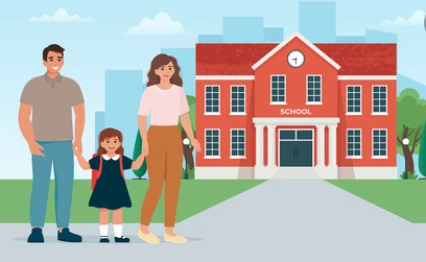 ACTIVIDAD INTRODUCTORIA.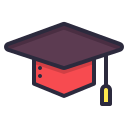 Dialogamos alrededor de las experiencias que vivimos en la época de estudiantes. Para ello tenemos en cuenta las siguientes preguntas:¿Hasta qué grado estudié?¿Qué me hubiera gustado estudiar?¿Mis padres se preocupaban por enviarme a la escuela?¿Mis padres preguntaban a los profesores como iba en mis estudios? Leemos el siguiente texto:Webgrafía.https://observatorio.tec.mx/edu-news/la-importancia-de-la-participacion-de-los-padres-en-la-educacionhttps://www.shutterstock.com/es/search/padre+llevando+a+su+hijo+a+la+escuela?image_type=illustration 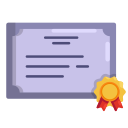 